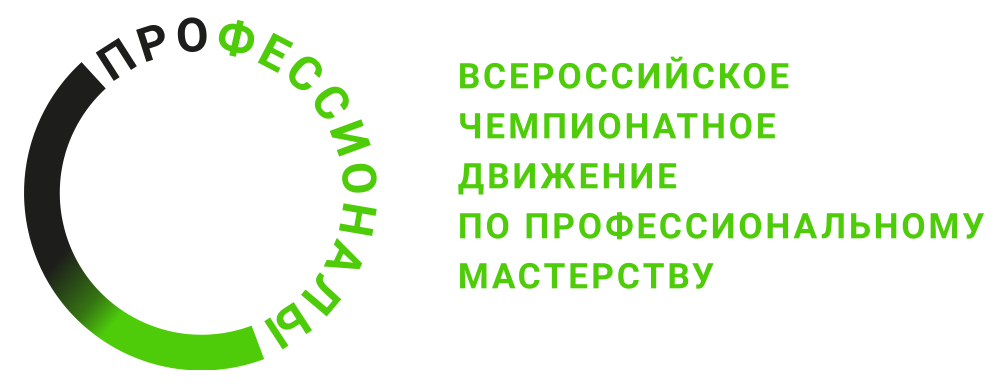 ОПИСАНИЕ КОМПЕТЕНЦИИ«ТЕХНОЛОГИЧЕСКОЕ ПРЕДПРИНИМАТЕЛЬСТВО»Наименование компетенции: Технологическое предпринимательство»/ Technological EntrepreneurshipФормат участия в соревновании: командный. Команда состоит из двух участников.Описание компетенции.Технологический предприниматель – перспективная профессиональная позиция, область деятельности, в которой проводится поиск и проверка новых технологических решений для рыночных или общественных задач. Технологическое предпринимательство обладает межотраслевым характером во всех видах экономической деятельности в Российской Федерации, включенных в ОКВЭД.В данном виде деятельности проводятся социотехнические эксперименты с неопределенным результатом, ведется исследовательская работа, требующая навыков постановки и полевой проверки гипотез, фиксирования статистических данных, планирования последующего хода эксперимента. Успешное экспериментальное исследование рынка с выходом на заключение первых договоров, исследование и построение существующих и новых моделей организации бизнеса, их оптимизация, внедрение и тестирование составляют основные задачи технологического предпринимателя. Компетенция активно использует инструменты, наработанные техническими университетами: исследовательские практики, сборки проектных групп, фундаментальный междисциплинарный аппарат. Рабочая деятельность в области технологического предпринимательства также связана со смежными областями и подразумевает умение организовать взаимодействие со специалистами в области информационных технологий, инженерии, менеджмента, маркетинга, юриспруденции и экономики.Используя имеющиеся знания в различных областях, коммуникативные и когнитивно-поведенческие техники, современные методы моделирования, специальное программное обеспечение для проектирования и разработки, понимая возможности и ограничения современных и перспективных цифровых технологий, умея представить результаты и обосновать свой проект, оформить документацию в соответствии с современными стандартами и нотациями, разработать и протестировать ИТ-или инженерное решение для предложенной бизнес-модели, технологический предприниматель в составе команды решает задачи в интересах своего работодателя или заказчика. В своей работе он использует как локальные акты, нормативную документацию, соблюдает законодательство Российской Федерации, так и международные правовые юридические нормы и стандарты, лучшие практики и решения.Независимо от того, работает он один или в команде, технологический предприниматель максимально ориентирован на достижение поставленной перед ним цели, предлагает альтернативные пути ее достижения и выбирает из них оптимальный в существующих условиях, информирует заказчика о всех преимуществах и недостатках процесса трансформации, планирует и организует свою деятельность, координируя ее с другими сотрудниками, либо подчиняясь директивам руководства и внутренним нормам организации. Это командные соревнования (в каждой команде два участника). Команда развивает свой проект на основе предоставленных исходных данных, управляя развитием компании и представляет наработки по каждому модулю задания для экспертной оценки. Для выполнения каждого модуля командам устанавливаются четкие временные рамки с целью оперативного выполнения задач при полной концентрации внимания.Нормативные правовые актыПоскольку Описание компетенции содержит лишь информацию, относящуюся к соответствующей компетенции, его необходимо использовать на основании следующих документов:Федеральные государственные образовательные стандарты среднего профессионального образования (далее – ФГОС СПО).Перечень профессиональных задач специалиста по компетенции определяется профессиональной областью специалиста и базируется на требованиях современного рынка труда к данному специалисту. Перечень профессиональных задач специалиста по компетенции определяется профессиональной областью специалиста и базируется на требованиях современного рынка труда к данному специалисту. № п/пВиды деятельности/трудовые функцииФГОС СПО 21.02.05 «Земельно-имущественные отношения» (Приказ Минобрнауки России от 12.05.2014 № 486 (ред. от 14.09.2016) «Об утверждении федерального государственного образовательного стандарта среднего профессионального образования по специальности 21.02.05 Земельно-имущественные отношения» (Зарегистрировано в Минюсте России 27.06.2014 № 32885))ФГОС СПО 21.02.05 «Земельно-имущественные отношения» (Приказ Минобрнауки России от 12.05.2014 № 486 (ред. от 14.09.2016) «Об утверждении федерального государственного образовательного стандарта среднего профессионального образования по специальности 21.02.05 Земельно-имущественные отношения» (Зарегистрировано в Минюсте России 27.06.2014 № 32885))1Управление земельно-имущественным комплексомФГОС СПО 38.02.01 «Экономика и бухгалтерский учет (по отраслям)» (Приказ Минобрнауки России от 05.02.2018 N 69 (ред. от 01.09.2022) «Об утверждении федерального государственного образовательного стандарта среднего профессионального образования по специальности 38.02.01 Экономика и бухгалтерский учет (по отраслям)» (Зарегистрировано в Минюсте России 26.02.2018 № 50137))ФГОС СПО 38.02.01 «Экономика и бухгалтерский учет (по отраслям)» (Приказ Минобрнауки России от 05.02.2018 N 69 (ред. от 01.09.2022) «Об утверждении федерального государственного образовательного стандарта среднего профессионального образования по специальности 38.02.01 Экономика и бухгалтерский учет (по отраслям)» (Зарегистрировано в Минюсте России 26.02.2018 № 50137))1Документирование хозяйственных операций и ведение бухгалтерского учета активов организации2Проведение расчетов с бюджетом и внебюджетными фондами3Составление и использование бухгалтерской (финансовой) отчетности4Осуществление налогового учета и налогового планирования в организацииФГОС СПО 38.02.03 «Операционная деятельность в логистике» (Приказ Минобрнауки России от 28.07.2014 № 834 (ред. от 13.07.2021) «Об утверждении федерального государственного образовательного стандарта среднего профессионального образования по специальности 38.02.03 Операционная деятельность в логистике» (Зарегистрировано в Минюсте России 21.08.2014 № 33727))ФГОС СПО 38.02.03 «Операционная деятельность в логистике» (Приказ Минобрнауки России от 28.07.2014 № 834 (ред. от 13.07.2021) «Об утверждении федерального государственного образовательного стандарта среднего профессионального образования по специальности 38.02.03 Операционная деятельность в логистике» (Зарегистрировано в Минюсте России 21.08.2014 № 33727))1Планирование и организация логистического процесса в организациях (в подразделениях) различных сфер деятельности2Управление логистическими процессами в закупках, производстве и распределенииФГОС СПО 38.02.03 «Операционная деятельность в логистике в условиях эксперимента по разработке, апробации и внедрению новой образовательной технологии конструирования образовательных программ среднего профессионального образования в рамках федерального проекта «Профессионалитет», проводимого в соответствии с постановлением Правительства Российской Федерации от 16 марта 2022 г. № 387 (Собрание законодательства Российской Федерации, 2022, № 12, ст. 1871) - с 1 августа 2022 годаФГОС СПО 38.02.03 «Операционная деятельность в логистике в условиях эксперимента по разработке, апробации и внедрению новой образовательной технологии конструирования образовательных программ среднего профессионального образования в рамках федерального проекта «Профессионалитет», проводимого в соответствии с постановлением Правительства Российской Федерации от 16 марта 2022 г. № 387 (Собрание законодательства Российской Федерации, 2022, № 12, ст. 1871) - с 1 августа 2022 года1Планирование и организация логистических процессов в закупках и складировании2Планирование и организация логистических процессов в производстве и распределенииФГОС СПО 38.02.04 «Коммерция (по отраслям)» (Приказ Минобрнауки России от 28.07.2014 № 834 (ред. от 13.07.2021) «Об утверждении федерального государственного образовательного стандарта среднего профессионального образования по специальности 38.02.03 Операционная деятельность в логистике» (Зарегистрировано в Минюсте России 21.08.2014 № 33727))ФГОС СПО 38.02.04 «Коммерция (по отраслям)» (Приказ Минобрнауки России от 28.07.2014 № 834 (ред. от 13.07.2021) «Об утверждении федерального государственного образовательного стандарта среднего профессионального образования по специальности 38.02.03 Операционная деятельность в логистике» (Зарегистрировано в Минюсте России 21.08.2014 № 33727))1Организация и управление торгово-сбытовой деятельностью2Организация и проведение экономической и маркетинговой деятельности3Управление ассортиментом, оценка качества и обеспечение сохраняемости товаровФГОС СПО 38.02.05 «Товароведение и экспертиза качества потребительских товаров» (Приказ Минобрнауки России от 28.07.2014 № 835 (ред. от 13.07.2021) «Об утверждении федерального государственного образовательного стандарта среднего профессионального образования по специальности 38.02.05 Товароведение и экспертиза качества потребительских товаров» (Зарегистрировано в Минюсте России 25.08.2014 № 33769))ФГОС СПО 38.02.05 «Товароведение и экспертиза качества потребительских товаров» (Приказ Минобрнауки России от 28.07.2014 № 835 (ред. от 13.07.2021) «Об утверждении федерального государственного образовательного стандарта среднего профессионального образования по специальности 38.02.05 Товароведение и экспертиза качества потребительских товаров» (Зарегистрировано в Минюсте России 25.08.2014 № 33769))1Управление ассортиментом товаров2Проведение экспертизы и оценки качества товаров3Организация работ в подразделении организацииФГОС СПО 38.02.06 «Финансы» (Приказ Минобрнауки России от 05.02.2018 № 65 (ред. от 13.07.2021) «Об утверждении федерального государственного образовательного стандарта среднего профессионального образования по специальности 38.02.06 Финансы» (Зарегистрировано в Минюсте России 26.02.2018 № 50134))ФГОС СПО 38.02.06 «Финансы» (Приказ Минобрнауки России от 05.02.2018 № 65 (ред. от 13.07.2021) «Об утверждении федерального государственного образовательного стандарта среднего профессионального образования по специальности 38.02.06 Финансы» (Зарегистрировано в Минюсте России 26.02.2018 № 50134))1Ведение расчетов с бюджетами бюджетной системы Российской Федерации2Участие в управлении финансами организаций и осуществление финансовых операцийФГОС СПО 40.02.01 «Право и организация социального обеспечения» (Приказ Минобрнауки России от 12.05.2014 № 508 (ред. от 13.07.2021) «Об утверждении федерального государственного образовательного стандарта среднего профессионального образования по специальности 40.02.01 Право и организация социального обеспечения» (Зарегистрировано в Минюсте России 29.07.2014 № 33324))ФГОС СПО 40.02.01 «Право и организация социального обеспечения» (Приказ Минобрнауки России от 12.05.2014 № 508 (ред. от 13.07.2021) «Об утверждении федерального государственного образовательного стандарта среднего профессионального образования по специальности 40.02.01 Право и организация социального обеспечения» (Зарегистрировано в Минюсте России 29.07.2014 № 33324))1Обеспечение реализации прав граждан в сфере пенсионного обеспечения и социальной защитыФГОС 42.02.01 «Реклама» (Приказ Минобрнауки России от 12.05.2014 № 510 (ред. от 13.07.2021) «Об утверждении федерального государственного образовательного стандарта среднего профессионального образования по специальности 42.02.01 Реклама» (Зарегистрировано в Минюсте России 26.06.2014 № 32859))ФГОС 42.02.01 «Реклама» (Приказ Минобрнауки России от 12.05.2014 № 510 (ред. от 13.07.2021) «Об утверждении федерального государственного образовательного стандарта среднего профессионального образования по специальности 42.02.01 Реклама» (Зарегистрировано в Минюсте России 26.06.2014 № 32859))1Разработка и создание дизайна рекламной продукции2Производство рекламной продукции3Маркетинговое и правовое обеспечение реализации рекламного продукта4Организация и управление процессом изготовления рекламного продуктаФГОС СПО 43.02.01 «Организация обслуживания в общественном питании» (Приказ Минобрнауки России от 07.05.2014 № 465 (ред. от 21.10.2019) «Об утверждении федерального государственного образовательного стандарта среднего профессионального образования по специальности 43.02.01 Организация обслуживания в общественном питании» (Зарегистрировано в Минюсте России 11.06.2014 № 32672)ФГОС СПО 43.02.01 «Организация обслуживания в общественном питании» (Приказ Минобрнауки России от 07.05.2014 № 465 (ред. от 21.10.2019) «Об утверждении федерального государственного образовательного стандарта среднего профессионального образования по специальности 43.02.01 Организация обслуживания в общественном питании» (Зарегистрировано в Минюсте России 11.06.2014 № 32672)1Маркетинговая деятельность в организациях общественного питания2Контроль качества продукции и услуг общественного питанияПрофстандарт: 06.043 «Специалист по интернет-маркетингу» (Приказ Минтруда России от 19.02.2019 № 95н «Об утверждении профессионального стандарта «Специалист по интернет-маркетингу» (Зарегистрировано в Минюсте России 16.05.2019 № 54635))Профстандарт: 06.043 «Специалист по интернет-маркетингу» (Приказ Минтруда России от 19.02.2019 № 95н «Об утверждении профессионального стандарта «Специалист по интернет-маркетингу» (Зарегистрировано в Минюсте России 16.05.2019 № 54635))1В/01.4 Составление контекстно-медийного плана продвиженияВ/02.4 Размещение контекстно-медийных объявлений в системах интернет-рекламы2С/01.4 Подбор площадок в социальных медиа информационно-телекоммуникационной сети «Интернет» для продвижения веб-сайта3С/02.4 Управление коммуникациями в социальных медиа информационно-телекоммуникационной сети «Интернет»4F/01.5 Проведение аналитических работ по реализации медийной стратегии продвижения в информационно-телекоммуникационной сети «Интернет»5G/01.5 Проведение аналитических работ по изучению конкурентов6G/02.5Разработка стратегии продвижения в социальных медиа7G/04.5 Привлечение пользователей в интернет-сообществоПрофстандарт: 08.002 «Бухгалтер» (Приказ Министерство труда и социальной защиты Российской Федерации от 21 февраля 2019 г. № 103н «Об утверждении профессионального стандарта «Бухгалтер» (Зарегистрировано в Минюсте России 25 марта 2019 г. № 54154)Профстандарт: 08.002 «Бухгалтер» (Приказ Министерство труда и социальной защиты Российской Федерации от 21 февраля 2019 г. № 103н «Об утверждении профессионального стандарта «Бухгалтер» (Зарегистрировано в Минюсте России 25 марта 2019 г. № 54154)1А/01.5 Принятие к учету первичных учетных документов о фактах хозяйственной жизни экономического субъекта2А/02.5 Денежное измерение объектов бухгалтерского учета и текущая группировка фактов хозяйственной жизни3В/01.6 Составление бухгалтерской (финансовой) отчетности4В/04.6 Проведение финансового анализа, бюджетирование и управление денежными потокамиПрофстандарт: 08.035 «Маркетолог» (Приказ Минтруда России от 04.06.2018 № 366н «Об утверждении профессионального стандарта «Маркетолог» (Зарегистрировано в Минюсте России 21.06.2018 № 51397)Профстандарт: 08.035 «Маркетолог» (Приказ Минтруда России от 04.06.2018 № 366н «Об утверждении профессионального стандарта «Маркетолог» (Зарегистрировано в Минюсте России 21.06.2018 № 51397)1А/01.6 Подготовка к проведению маркетингового исследования2А/02.6 Проведение маркетингового исследования с использованием инструментов комплекса маркетингаПрофстандарт: 08.037 «Бизнес-аналитик» (Приказ Минтруда России от 25.09.2018 № 592н (ред. от 14.12.2018) «Об утверждении профессионального стандарта «Бизнес-аналитик» (Зарегистрировано в Минюсте России 11.10.2018 № 52408))Профстандарт: 08.037 «Бизнес-аналитик» (Приказ Минтруда России от 25.09.2018 № 592н (ред. от 14.12.2018) «Об утверждении профессионального стандарта «Бизнес-аналитик» (Зарегистрировано в Минюсте России 11.10.2018 № 52408))1А/02.5 Взаимодействие с заинтересованными сторонами2С/02.5 Выявление истинных бизнес-проблем или бизнес-возможностей3D/02.6 Анализ, обоснование и выбор решенияПрофстандарт: 08.040 «Специалист по прогнозированию и экспертизе цен на товары, работы и услуги» (Приказ Минтруда России от 03.12.2019 № 764н «Об утверждении профессионального стандарта «Специалист по прогнозированию и экспертизе цен на товары, работы и услуги» (Зарегистрировано в Минюсте России 02.06.2020 № 58541))Профстандарт: 08.040 «Специалист по прогнозированию и экспертизе цен на товары, работы и услуги» (Приказ Минтруда России от 03.12.2019 № 764н «Об утверждении профессионального стандарта «Специалист по прогнозированию и экспертизе цен на товары, работы и услуги» (Зарегистрировано в Минюсте России 02.06.2020 № 58541))1А/02.5 Систематизация (объективных) ценовых показателей товаров, работ и услуг с использованием информационных интеллектуальных технологий2В/01.6 Исследование затрат на товары, работы и услуги и их себестоимостиПрофстандарт: 08.043 «Экономист предприятия» (Приказ Минтруда России от 30.03.2021 № 161н «Об утверждении профессионального стандарта «Экономист предприятия» (Зарегистрировано в Минюсте России 29.04.2021 № 63289))Профстандарт: 08.043 «Экономист предприятия» (Приказ Минтруда России от 30.03.2021 № 161н «Об утверждении профессионального стандарта «Экономист предприятия» (Зарегистрировано в Минюсте России 29.04.2021 № 63289))1А/01.6 Сбор, мониторинг и обработка данных для проведения расчетов экономических показателей организации2А/02.6 Расчет и анализ экономических показателей результатов деятельности организации№ п/пВиды деятельности/трудовые функцииФГОС СПО 38.02.01 Экономика и бухгалтерский учет (по отраслям)ФГОС СПО 38.02.01 Экономика и бухгалтерский учет (по отраслям)1 Документирование хозяйственных операций и ведение бухгалтерского учета активов организации2Проведение расчетов с бюджетом и внебюджетными фондами3 Составление и использование бухгалтерской (финансовой) отчетностиФГОС СПО 38.02.03 Операционная деятельность в логистикеФГОС СПО 38.02.03 Операционная деятельность в логистике1 Планирование и организация логистического процесса в организациях (в подразделениях) различных сфер деятельности2Управление логистическими процессами в закупках, производстве и распределенииФГОС СПО 38.02.04 Коммерция (по отраслям)ФГОС СПО 38.02.04 Коммерция (по отраслям)1 Организация и управление торгово-сбытовой деятельностью2Организация и проведение экономической и маркетинговой деятельности3Управление ассортиментом, оценка качества и обеспечение сохраняемости товаровФГОС СПО 38.02.05 Товароведение и экспертиза качества потребительских товаровФГОС СПО 38.02.05 Товароведение и экспертиза качества потребительских товаров1Управление ассортиментом товаров2 Проведение экспертизы и оценки качества товаров3 Организация работ в подразделении организацииФГОС СПО 38.02.06 ФинансыФГОС СПО 38.02.06 Финансы1 Ведение расчетов с бюджетами бюджетной системы Российской Федерации2Участие в управлении финансами организаций и осуществление финансовых операцийФГОС СПО 40.02.01 Право и организация социального обеспеченияФГОС СПО 40.02.01 Право и организация социального обеспечения1 Обеспечение реализации прав граждан в сфере пенсионного обеспечения и социальной защитыФГОС СПО 42.02.01 РекламаФГОС СПО 42.02.01 Реклама1 Разработка и создание дизайна рекламной продукции2 Производство рекламной продукции3 Маркетинговое и правовое обеспечение реализации рекламного продукта4 Организация и управление процессом изготовления рекламного продукта5Осуществлять художественное эскизирование и выбор оптимальных изобразительных средств рекламы6Определять и разрабатывать стратегию и средства продвижения рекламного продуктаФГОС СПО 43.02.01 Организация обслуживания в общественном питанииФГОС СПО 43.02.01 Организация обслуживания в общественном питании1 Маркетинговая деятельность в организациях общественного питания2Контроль качества продукции и услуг общественного питанияПС: 08.043ПС: 08.0431Сбор, мониторинг и обработка данных для проведения расчетов экономических показателей организации2Расчет и анализ экономических показателей результатов деятельности организации3Расчет и анализ экономических показателей результатов деятельности организации4Расчет и анализ экономических показателей результатов деятельности организацииПС: 08.037ПС: 08.0371Взаимодействие с заинтересованными сторонами2Выявление истинных бизнес-проблем или бизнес-возможностей3Анализ, обоснование и выбор решенияПС: 08.035ПС: 08.0351Подготовка к проведению маркетингового исследования2Проведение маркетингового исследования с использованием инструментов комплекса маркетинга3Систематизация (объективных) ценовых показателей товаров, работ и услуг с использованием информационных интеллектуальных технологийПС: 06.043ПС: 06.0431Составление контекстно-медийного плана продвижения2Подбор площадок в социальных медиа информационно-телекоммуникационной сети "Интернет" для продвижения вебсайта3Управление коммуникациями в социальных медиа информационно-телекоммуникационной сети "Интернет"4Размещение рекламных объявлений в социальных медиа информационно-телекоммуникационной сети "Интернет"5Разработка стратегии проведения медийной кампании и ее реализация6Проведение аналитических работ по изучению конкурентов7Разработка стратегии продвижения в социальных медиа8Привлечение пользователей в интернет-сообщество Проведение рекламных кампаний в социальных медиаПС: 08.002ПС: 08.0021Принятие к учету первичных учетных документов о фактах хозяйственной жизни экономического субъекта2Денежное измерение объектов бухгалтерского учета и текущая группировка фактов хозяйственной жизни3Итоговое обобщение фактов хозяйственной жизни4Составление бухгалтерской (финансовой) отчетности Проведение финансового анализа, бюджетирование и управление денежными потоками5Принятие к учету первичных учетных документов о фактах хозяйственной жизни экономического субъекта6Денежное измерение объектов бухгалтерского учета и текущая группировка фактов хозяйственной жизни7Итоговое обобщение фактов хозяйственной жизни8Составление бухгалтерской (финансовой) отчетности9Проведение финансового анализа, бюджетирование и управление денежными потокамиПС: 08.040ПС: 08.0401Исследование затрат на товары, работы и услуги и их себестоимости№ п/пВиды деятельности/трудовые функции1Выбирать и использовать инструмент, оборудование, основные изобразительные средства и материалы2Создавать модели (макеты, сценарии) объекта с учетом выбранной технологии3Исполнять оригиналы или отдельные элементы проекта в материале4Выявлять требования целевых групп потребителей на основе анализа рынка.5Разрабатывать средства продвижения рекламного продукта6Осуществлять поиск рекламных идей8Осуществлять художественное эскизирование и выбор оптимальных изобразительных средств рекламы9Разрабатывать авторские рекламные проекты10Составлять и оформлять тексты рекламных объявлений11Создавать визуальные образы с рекламными функциями12Анализировать требования целевых групп потребителей с использованием средств исследования рынка13Определять и разрабатывать стратегию и средства продвижения рекламного продукта14Планировать собственную работу в составе коллектива исполнителей15Осуществлять самоконтроль изготовления рекламной продукции в части соответствия ее рекламной идее16Готовить документы для регистрации авторского права на рекламный продукт17 Осуществлять финансовые расчеты в рамках финансовой модели18Построение финансовых прогнозов 19Исследование затрат на товары, работы и услуги и их себестоимости